Základná škola, Krymská 5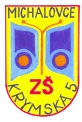 071 01 Michalovcetel: 056/6435879e-mail: krym@zskrymmi.edu.sk						       	 Michalovce  09. 03. 2020	VEC:Pozvánka na okresné kolo Biologickej olympiády, kategória EPozývame Vás na okresné kolo biologickej olympiády kategórie E / Poznaj a chráň prírodu svojej vlasti /, ktorá sa uskutočnídňa 06. apríla 2020 o 8.15 hod. v Základnej škole Krymská 5 v Michalovciach.Je potrebné e-mailom zaslať vyhodnotenie školského kola, záväznú prihlášku súťažiaceho na okresné kolo BiO, kat. E do 31. marca 2020.e-mailová adresa:           sona.palovcikova@zskrymska.sk  krym@zskrymmi.edu.skMetodicko-organizačné pokyny a tlačivá nájdete na www.iuventa.sk v časti Olympiády.Zo školského kola do okresného kola postupujú prví dvaja súťažiaci v jednotlivých odbornostiach / Botanika, Zoológia, Geológia / max. spolu 6 súťažiacich za školu. Cestovné hradí vysielajúca organizácia.        Mgr. Soňa Palovčíková                                                                                                   Predseda odbornej komisie